UKE 46 i 7. klasseMål for perioden:                                                   Tema:  Til heimen  På fredagen fikk vi ei trivelig invitasjon av 2. klasse, der vi fikk være sammen med fadderungene å spise pølser på slutten av dagen.Denne uka starter vi å skrive på fortellingene(fiksjon/fantasi), vi jobber på data og office 365. Elevene kan da logge seg på hjemme og fortsette med å skrive på fortellinga der. Vi jobber denne uka og neste uke med dette, og  den skal være ferdig torsdag 23.11.    På fredag skal mellomtrinnet på skoleforestilling på Straumen, dette blir på slutten av dagen, bussen går klokka 11.00 og vi er tilbake 13.15. Husk svømmeutstyr til fredag!Hilsen Håkon           Tlf. 93206539       E-post: Hakon.ostbye.mjomen@inderoy.kommune.noMenu1Menu1 Ordenselever: Erik og PernilleMandag 13.11.17Tirsdag 14.11.17Onsdag 15.11.17 Torsdag 16.11.17Fredag 17.11.17Morgensamling/NorskMatematikkNorskMusikk/dramaSvømmingEngelskEngelskKu-hå(B)/Matem.Musikk/dramaSvømmingKu-hå(A)/Matem.SamfunnsfagKu-hå(B)/NorskMatematikkMatematikkKu-hå(A)/NorskNaturfagEngelskForestilling AksetNorskKRLENorskGymForestilling AksetSamfunnsfagSamfunnsfagKRLELEKSER:LEKSER:Mandag13.11.17Tirsdag 14.11.17Onsdag 15.11.17Torsdag 16.11.17Info om Prøver/gloserLEKSER:Norsk Skrive fortelling.Skrive fortelling.Skrive fortelling.Diktat: spennende, fortelling, respons, hannen, utmattet, pesten, herjingerLEKSER:Matem.Grunnbok 7 a side 79.Grunnbok 7 a Side 94.Oppgavebok 7 aVelg ei side fra kap. 3 ………….Oppgavebok 7 aVelg ei side fra kap. 3 ………….LEKSER:EngelskLes side 77 og 78. Forklar ordene og tren uttale.Skriv verbene inn i skjema i boka di, og øv på bøyningene. Sterke verb: catch, choose, come, cost, creepLEKSER:NaturfagLes i boka s. 52 -53.Gjør oppgave 4 s. 57 i boka.LEKSER:KRLELEKSER:Samfunn.Les side 58-61.Lag 2-6 spørsmål fra teksten.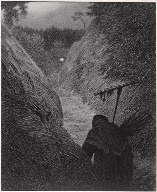 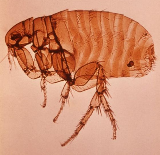 